Великден в СЕРЕС, сърцето на СЕВЕРНА ГЪРЦИЯ, в SPA хотел Elpida 4****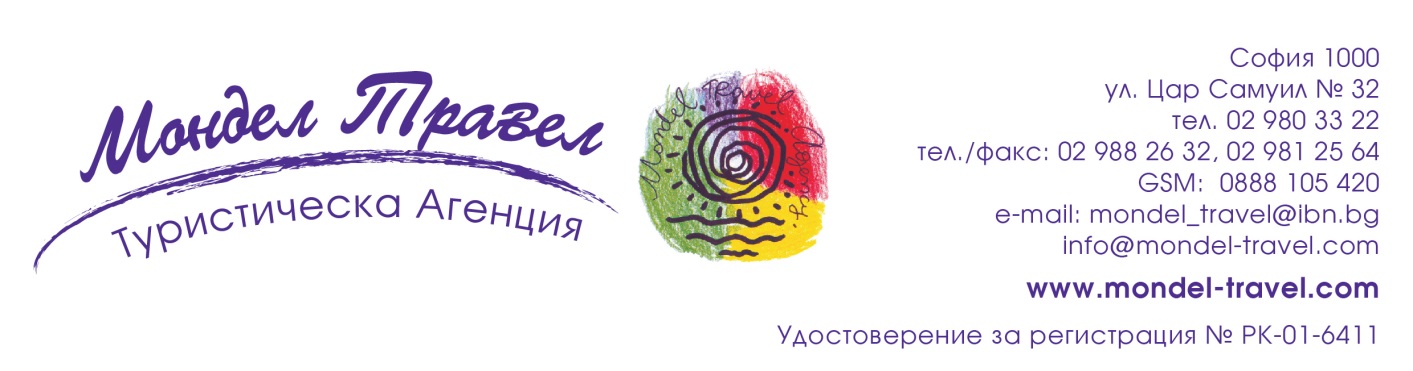 Дата: 17.04 – 20.04.20204 дни/ 3 нощувки/ 3 закуски/ 2 вечери/ Празничен Великденски обядМаршрут: СОФИЯ - КУЛАТА – СЕРЕС - СОФИЯПри възможност за качване от: ШЕЛ Пазарджик; ШЕЛ Драгичево; Дупница(разклон магистрала); магазин МЕТРО Благоевград; OMV Сандански; бензиностанция ПЕТРОЛ Кулата

1 ден - дневен преход София - Серес
Отпътуване от София в 08:30 ч., от храм-паметник "Св. Александър Невски", по маршрут София – Серес (230 км магистрален път). Пристигане в Серес и настаняване в хотел „ Elpida resort & SPA Hotel“ 4****. Свободно време за почивка и Спа процедури. Вечеря. Нощувка.2 ден – Серес – пещерата Алистрати- Манастира „ Св. Йоан Предтеча“
Закуска. По желание и срещу допълнително заплащане, полудневна екскурзия до манастира " Св. Йоан Предтеча" и пещерата Алистрати (заявява се от България). Съществена забележителност на пещерата, която я прави уникална за Гърция са големите размери и богатството от форми на хеликтитите. Във вътрешността на пещерата се срещат още синтрови езерца, корали и драперии. Цветът на пещерните образувания е в зависимост от геоложкия строеж на скалите и наличието на различни химични микроелементи. Пещерата е една от най-големите в Европа. Богатата пещерна украса, както и едрите и различно оцветени сталактити и сталагмити със забележителни форми оставят дълбоки впечатления у посетителите. Връщане в хотела. Свободно време. Вечеря. Нощувка.3 ден – Серес
Закуска. Свободно време за почивка, разходка в живописния Серес, Спа процедури. Празничен Великденски обяд. Нощувка.4 ден - Серес – София
Закуска. Напускане на хотела и отпътуване за България. Пристигане в София.Пакетните цени включват:
- Транспорт с лицензиран автобус 3*
- 3 нощувки със закуски в Elpida resort & SPA Hotel 4*-  www.elpidahotel.eu
- 2 стандартни вечери на блок маса
- Празничен Великденски обяд
- безплатно ползване на вътрешен басейн, сауна, джакузи, парна баня и фитнес център
- безплатно WI-FI на територията на хотела
- Медицинска застраховка с асистънс*
- пътни и входни такси
- Екскурзовод/ водач от фирмата организатор Забележка: от 01.01.2018 в Гърция е въведена „градска такса“ - за 4* хотели тя е 3 евро на стая на ден! Таксата се заплаща на рецепцията на хотела, лично от гостите му *Доплащане за застраховка на лица от 71 г. до ненавършени 80 г. – 7 лв.Пакетните цени не включват:
- допълнителна екскурзия до манастира " Св. Йоан Предтеча" и пещерата Алистрати с включен вход за пещерата – 15 евро. Заявява се от България с основният пакет.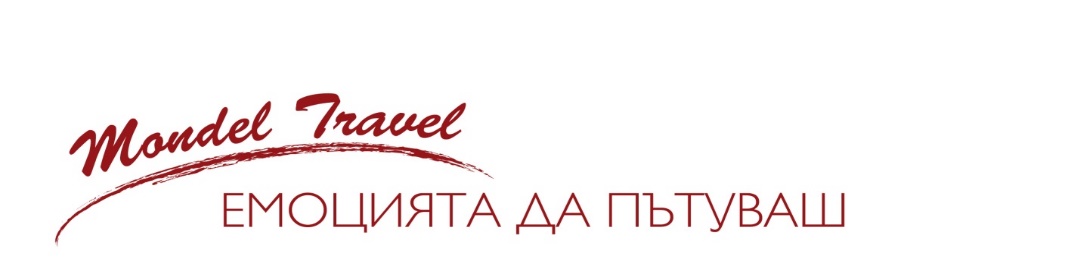 Elpida resort & SPA Hotel 4*
www.elpidahotel.euНа човек в 
двойна стаяТрети възрастен
в двойна стаяЕдинична стаяДеца с двама 
възрастни до 
9,99 г.17.04.18 - 20.04.2020400 лв.370 лв.545 лв.90 лв.